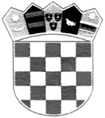 REPUBLIKA HRVATSKAZAGREBAČKA ŽUPANIJAGRAD IVANIĆ-GRADGRADONAČELNIKKLASA: 022-01/18-01/3URBROJ: 238/10-02-18-Ivanić-Grad, _______ 2018.                                             GRADSKO VIJEĆE GRADA IVANIĆ-GRADAn/r Željko Pongrac, predsjednikPREDMET: Prijedlog Odluke o određivanju vrijednosti boda komunalne naknadePoštovani,temeljem članka 55. Statuta Grada Ivanić-Grada (Službeni glasnik Grada Ivanić-Grada, broj 02/14 i 01/18), gradonačelnik Grada Ivanić-Grada utvrdio je prijedlogODLUKE O ODREĐIVANJU VRIJEDNOSTI BODA KOMUNALNE NAKNADEPredlaže se predsjedniku Gradskog vijeća da prethodno navedeni prijedlog po potrebi dostavi nadležnom radnom tijelu Gradskog vijeća Grada Ivanić-Grada kako bi isto dalo svoje mišljenje, odnosno iznijelo određeni prijedlog.Za izvjestitelja na sjednici Gradskog vijeća određuje se Milivoj Maršić, pročelnik Upravnog odjela za financije, gospodarstvo, komunalne djelatnosti i prostorno planiranje.S poštovanjem,GRADONAČELNIK:Javor Bojan Leš, dr.vet.med.Temeljem članka 35. Zakona o lokalnoj i područnoj (regionalnoj) samoupravi (Narodne novine, broj 33/01, 60/01, 129/05, 109/07, 125/08, 36/09, 150/11, 144/12, 19/13, 137/15, 123/17), članka 129. stavka 1. Zakona o komunalnom gospodarstvu (Narodne novine, broj 68/18) i članka 35. Statuta Grada Ivanić-Grada (Službeni glasnik Grada Ivanić-Grada, broj 02/14, 01/18), Gradsko vijeće Grada Ivanić-Grada na svojoj ___. sjednici održanoj dana ________ 2018. godine donijelo je sljedećuO D L U K Uo određivanju vrijednosti boda komunalne naknadeČlanak 1.Ovom Odlukom određuje se vrijednost boda za obračun komunalne naknade.Članak 2.Vrijednost boda za obračun komunalne naknade iznosi 0,39 kn/m² mjesečno odnosno 4,68 kn/m² godišnje.Članak 3.Danom stupanja na snagu ove Odluke prestaje važiti Odluka o vrijednosti boda za izračun komunalne naknade (Službeni glasnik Grada Ivanić-Grada, broj 10/14, 06/17).Članak 4.Ova Odluka stupa na snagu osmog dana od dana objave u Službenom glasniku Grada Ivanić-Grada.REPUBLIKA HRVATSKAZAGREBAČKA ŽUPANIJAGRAD IVANIĆ-GRADGRADSKO VIJEĆEKLASA:                                                                            Predsjednik Gradskog vijeća:URBROJ:Ivanić-Grad, ________ 2018.                                  Željko Pongrac, pravnik kriminalistOBRAZLOŽENJE:Pravni temelj za donošenje ove Odluke su odredbe članka 35. Zakona o lokalnoj i područnoj (regionalnoj) samoupravi (Narodne novine, broj 33/01, 60/01, 129/05, 109/07, 125/08, 36/09, 150/11, 144/12, 19/13, 137/15, 123/17), članka 129. stavka 1. Zakona o komunalnom gospodarstvu (Narodne novine, broj 68/18) i članka 35. Statuta Grada Ivanić-Grada (Službeni glasnik Grada Ivanić-Grada, broj 02/14, 01/18).Vrijednost boda komunalne naknade (B) određuje se u kunama po četvornome metru (m²) korisne površine stambenog prostora u prvoj zoni jedinice lokalne samouprave. Polazište za određivanje vrijednosti boda komunalne naknade (B) je procjena troškova održavanja komunalne infrastrukture iz programa održavanja komunalne infrastrukture uz uzimanje u obzir i drugih predvidivih i raspoloživih izvora financiranja održavanja komunalne infrastrukture.Odredbom članka 129. stavka 1. Zakona o komunalnom gospodarstvu (Narodne novine, broj 68/18) propisano je kako odluka o vrijednosti boda komunalne naknade (B) donesena do stupanja na snagu novoga Zakona o komunalnom gospodarstvu važi do isteka kalendarske godine za koju je donesena. Nakon isteka kalendarske godine za koju je donesena odluka o vrijednosti boda komunalne naknade (B), rješenja o komunalnoj naknadi mogu se donijeti samo u skladu s odlukom o komunalnoj naknadi i odlukom o vrijednosti boda komunalne naknade (B) donesenim na temelju novoga Zakona o komunalnom gospodarstvu.Slijedom navedenog, predlaže se Gradskom vijeću da usvoji Odluku o određivanju vrijednosti boda komunalne naknade.PREDMET:Prijedlog Odluke o određivanju vrijednosti boda komunalne naknadePRAVNI TEMELJ:Temeljem članka 35. Zakona o lokalnoj i područnoj (regionalnoj) samoupravi (Narodne novine, broj 33/01, 60/01, 129/05, 109/07, 125/08, 36/09, 150/11, 144/12, 19/13, 137/15, 123/17), članka 129. stavka 1. Zakona o komunalnom gospodarstvu (Narodne novine, broj 68/18) i članka 35. Statuta Grada Ivanić-Grada (Službeni glasnik Grada Ivanić-Grada, broj 02/14, 01/18)STRUČNA OBRADA:Upravni odjel za financije, gospodarstvo, komunalne djelatnosti i prostorno planiranjeNADLEŽNOST ZA DONOŠENJE:Gradsko vijeće Grada Ivanić-Grada